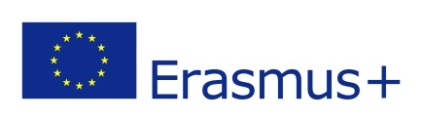 Erasmus+ student exchangeAdditional support for a student with family I am applying for additional financial support for a student with family taking part in Erasmus+ student exchange.The additional support for a student with family is 250€ per month for a mobility of two months or more, in addition to the Erasmus + grant. In case of short-term exchanges, the additional support is 100€ for mobility of 1-14 days and 150€ for mobility of 15-30 days. Students who have underage children are entitled to this support.The higher education institution may ask the student to submit, in addition to this form, a proof from Registers Iceland.PERSONAL DETAILSName  _____________________________________________________________ID-number (kennitala)  ___________________ _____________________________DETAILS OF RECEIVING HIGHER EDUCATION INSTITUTIONReceiving higher education institution ________________________________Time of exchange _________________________________________________Duration of exchange (months and days) ______________________________Personal details of children aged under 18Name and date of birth__________________________________________________Name and date of birth__________________________________________________Name and date of birth__________________________________________________I assure that the information I have given is correct.Date____________________    Signature_______________________________________________